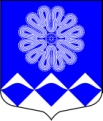 РОССИЙСКАЯ ФЕДЕРАЦИЯАДМИНИСТРАЦИЯМУНИЦИПАЛЬНОГО ОБРАЗОВАНИЯПЧЕВСКОЕ СЕЛЬСКОЕ ПОСЕЛЕНИЕКИРИШСКОГО МУНИЦИПАЛЬНОГО РАЙОНАЛЕНИНГРАДСКОЙ ОБЛАСТИПОСТАНОВЛЕНИЕ03 октября  2016  года                                                                                         №  113В целях реализации постановления Правительства Российской Федерации от 25 марта 2015 года № 272 «Об утверждении требований к антитеррористической защищенности мест массового пребывания людей и объектов (территорий), подлежащих обязательной охране полиции, и форм паспортов безопасности таких мест и объектов (территорий)», администрация муниципального образования Пчевское сельское поселение Киришского муниципального района Ленинградской области ПОСТАНОВЛЯЕТ:Утвердить Положение о комиссии по проведению категорирования и паспортизации объектов и территорий с массовым пребыванием людей расположенных  на территории муниципального образования Пчевское сельское поселение Киришского муниципального района Ленинградской области (согласно приложению № 1 к настоящему постановлению).Утвердить перечень объектов и территорий с массовым пребыванием людей расположенных на территории муниципального образования Пчевское сельское поселение Киришского муниципального района Ленинградской области (согласно приложению № 2 к настоящему постановлению).Утвердить состав комиссии по проведению категорирования и паспортизацииобъектов и территорий с массовым пребыванием людей, расположенных на территории муниципального образования Пчевское сельское поселения Киришского муниципального района Ленинградской области (согласно приложению № 3 к настоящему постановлению).Контроль за исполнением постановления оставляю за собой.5.	Настоящее постановление вступает в силу с момента подписания.Глава администрации				                                               Д.Н.ЛевашовРазослано: в дело,  ОМВД России по Киришскому району, филиал ФГКУ УВО ГУ МВД РФ по СПб и ЛО (ОВО), ФГКУ «30 отряд ФПС по Ленинградской области», членам комиссии –6УТВЕРЖДЕНОпостановлением администрациимуниципального образованияПчевское сельское поселениеКиришского муниципального районаЛенинградской областиот  03.10.2016 г.  № 113(приложение № 1)ПОЛОЖЕНИЕо комиссии по проведению категорирования и паспортизации объектови территорий с массовым пребыванием людей расположенныхна территории муниципального образования Пчевское сельское поселениеКиришского муниципального  района Ленинградской области1.	Комиссия по проведению категорирования и паспортизации объектов                               и территорий с массовым пребыванием людей (далее - Комиссия) во взаимодействии с антитеррористической группой муниципального образования Пчевское сельское поселение Киришского муниципального района осуществляет организационные мероприятия по обеспечению антитеррористической защищенности мест массового пребывания людей.2.	Комиссия в своей деятельности руководствуется Конституцией Российской Федерации, федеральными конституционными законами, федеральными законами, Указами  и распоряжениями Президента Российской Федерации, постановлениями и распоряжениями Правительства Российской Федерации, иными нормативными правовыми актами Российской Федерации, областными законами, нормативными правовыми актами Ленинградской области, решениями Национального антитеррористического комитета, решениями антитеррористической комиссии Ленинградской области, а также настоящим Положением. Постановлением Правительства от 25 марта 2015 года № 272 «Об утверждении требований  к антитеррористической защищенности мест массового пребывания людей и объектов (территорий), подлежащих обязательной охране полицией, и форм паспортов безопасности таких мест и объектов (территорий)» регламентируется организация работы Комиссии, права и обязанности ее членов.3.	Комиссию возглавляет глава администрации.4.	Состав Комиссии формируется на основании решения антитеррористической группы поселения.5.	Основной задачей Комиссии является проведение организационных мероприятий по обеспечению антитеррористической защищенности мест массового пребывания людей, обследовании, категорировании и составлении паспортов безопасности данных объектов (территорий), а также актуализация разработанных паспортов безопасности.6.	Комиссия имеет право:-проводить организационные мероприятия по обеспечению антитеррористической защищенности мест массового пребывания людей, включая категорирование мест массового пребывания людей, с учетом степени потенциальной опасности и угрозы совершения на них террористического акта и его возможных последствий;-во взаимодействии с антитеррористической группой поселения принимать участие   в устранении причин и условий, способствующих совершению в местах массового пребывания людей террористических актов;-контролировать в едином информационном пространстве в режиме реального времени обстановку, складывающуюся в районах расположения мест массового пребывания людей;-контролировать соблюдение требований обеспечения антитеррористической защищенности мест массового пребывания людей.7.	Комиссия осуществляет деятельность на постоянной основе.8.	Комиссия информирует о результатах деятельности по итогам года антитеррористическую группу поселения.9.	Организационное обеспечение деятельности Комиссии осуществляется заместителем председателя комиссии.10.	Информационно-аналитическое обеспечение деятельности Комиссии осуществляется в установленном порядке территориальными органами федеральных органов исполнительной власти и органами местного самоуправления муниципального образования Пчевское сельское поселение Киришский муниципальный район.УТВЕРЖДЕНпостановлением администрациимуниципального образованияПчевское  сельское поселениеКиришского муниципального  районаЛенинградской областиот  03.10.2016 г.  №  113 (приложение № 2)Перечень объектов и территорий с массовым пребыванием людей расположенных на территории муниципального образования Пчевское сельское поселениеКиришского муниципального районаЛенинградской областиУТВЕРЖДЕН постановлением администрации муниципального образованияПчевское сельское поселение Киришского муниципального района Ленинградской области от  03.10.2016 г.  № 113(приложение 3)Составкомиссии по проведению категорирования и паспортизации объектов и территорий с массовым пребыванием людей расположенных на территории муниципального образования Пчевское сельское поселение Киришского муниципального района Ленинградской области№ п/пНаименование объекта (территории)Адрес№ телефонаОтветственный руководитель1.Дом культуры д.Пчева187135, Ленинградская обл., Киришский район, д. Пчева,ул. Героев, д.13, Пчевское сельское поселение72-131ГусеваМария СергеевнаПредседатель комиссии:Председатель комиссии:Председатель комиссии:Председатель комиссии:1.Левашов Дмитрий Николаевич-глава администрации муниципального образования Пчевское сельское поселение Киришского муниципального района Ленинградской области – председатель антитеррористической группы.Заместители председателя комиссии:Заместители председателя комиссии:Заместители председателя комиссии:Заместители председателя комиссии:2.Зюхина Ольга Николаевна-заместитель главы администрации 
муниципального образования Пчевское сельское поселение Киришского муниципального района Ленинградской области по безопасности.3.СидоровАлексей Геннадьевич-начальник отдела правопорядка и безопасности администрации Киришского муниципального района;Члены комиссии:Члены комиссии:Члены комиссии:Члены комиссии:4.ВайсбергСергей Борисовичначальник ФГКУ «30 отряд ФПС по Ленинградской области»;5.ЗемляникинВладимир Александрович-Заместитель начальника полиции ОМВД России                       по Киришскому району;6.Земсков Александр Анатольевич-начальник отдела надзорной деятельности Киришского района Управления надзорной деятельности Главного Управления МЧС России                       по Ленинградской области;